Til alle medlemmer i NFRAMJulehilsen desember 2017På vegne av styret i NFRAM sender jeg et elektronisk julekort med noen nyheter og et ørlite tilbakeblikk på året som har gått.I skrivende stund er det 124 godkjente spesialister, se http://legeforeningen.no/Emner/Andre-emner/Spesialistutdanning/Godkjente-spesialister/rus_og_avhengighetsmedisin/. Fremdeles er det nok noen som venter på saksbehandlingen, men nå er vi snart i mål i forhold til overgangsreglene.Det blir sakte med sikkert også flere godkjente utdanningsinstitusjoner, følg med på https://legeforeningen.no/Emner/Spesialiteter/Rus--og-avhengighetsmedisin/Godkjente-utdanningsinstitusjoner-i-rus--og-avhengighetsmedisin/ På årsmøtet i Trondheim i oktober ble styret gjenvalgt og vi takker for tilliten. Det er mer enn nok å henge fingrene i for alle men mest travelt i høst har medlemmene i spesialitetskomiteen hatt det og de to klasseforstanderne, Rune T. Strøm og Eva Skudal, som har ledet de to første kullene i grunnkursrekken. Det første kullet er uteksaminert og det andre kullet har én samling igjen. Informasjon om spesialistutdanningenGrunnkursene avholdes hvert semester 4 ganger og det tar altså 2 år å gjennomføre hele kursrekken.  Grunnkursrekke to ledet av klasseforstander Eva Skudal har gjennomført tre samlinger. Den neste og dermed siste er:Fjerde kurs i uke 17, (23. – 27. april 2018) i Fevik     Grunnkursrekke tre starter med det første kurset i uke 6 i Oslo-området.Siden hotellet ikke er 100 % bekreftet er kurset ikke lagt ut i kurskatalogen, men det kommer - og alle LIS som er aktuelle for å melde seg på grunnkursrekken må sette av uke 6: Mandag 5.februar – fredag 9. februar. Vi må bare beklage at annonseringen kommer sent, og håper at dere har registrert informasjonen som har ligget ute på nettsiden www.nfram.no en stund.Husk at dere må ha gjennomgått innføringskurset først.Årsmøtekonferansen ble veldig vellykket og arrangementet bidrar til både kunnskap og nettverk. Det var ca. 50 medlemmer til stede som gav gode og konstruktive tilbakemeldinger på innhold og form.NFRAM-styrets strategi for videre satsning ble gjennomgått på årsmøtet og medlemmene gav sin tilslutning til opprettelse av faste faglige utvalg og komite. Noen av årsmøtedeltagerne gav beskjed om at de kan være interessert i delta i utvalg/komite og styret vil følge opp saken på det første møtet over nyttår. Alle som ønsker å delta aktivt skal få anledning til å melde sin interesse og sammensetningen av disse utvalgene og komiteen skal skje åpent og i dialog med medlemmene.I julebrevet 2015 skrev jeg at vi var 24 spesialister, på to år er vi 100 flere. Alle rusmedisinere, og i særdeleshet spesialistene, er med på å synliggjøre fagfeltet i spesialisthelsetjenesten og garantere for spesialistkompetanse både i helseforetakene og hos private avtalepartnere. Et stort arbeid ligger foran oss og det er godt at vi er i gang i hele landet. Jeg ønsker alle en riktig god julGuri SpilhaugLeder av NFRAMguri@spilhaug.net480 82 665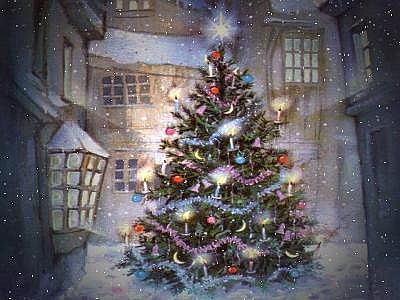 Til slutt vil jeg igjen minne spesialistene som har dobbelt-spesialitet om å rette opp informasjonen i Legeforeningens register – og registrere den «siste» spesialiteten som hovedspesialitet – da blir du hovedmedlem i NFRAM og eventuelt assosiert medlem i den andre fagmedisinske foreningen. Det har stor økonomisk betydning for NFRAM å ha mange hovedmedlemmer, dette kan dere gjøre ved å sende melding til melding@legeforeningen.no